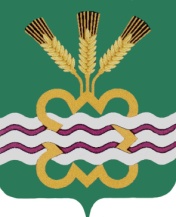 ГЛАВА МУНИЦИПАЛЬНОГО ОБРАЗОВАНИЯ«КАМЕНСКИЙ ГОРОДСКОЙ ОКРУГ»П О С Т А Н О В Л Е Н И Е06.03.2024										              № 400п. МартюшО предоставлении разрешения на условно разрешенный вид использования земельному участку в с. Большая Грязнуха Каменского городского округа Свердловской областиРуководствуясь статьей 28 Федерального закона от 06.10.2003 года №131-ФЗ «Об общих принципах организации местного самоуправления в Российской Федерации», статьей 39 Градостроительного кодекса РФ, Решением Думы Каменского городского округа № 612 от 16.09.2021 года «Об утверждении Положения об организации и проведении публичных слушаний по вопросам градостроительной деятельности на территории Каменского городского округа», Правилами землепользования и застройки муниципального образования «Каменский городской округ», утвержденными Решением Думы Каменского городского округа от 27.06.2013 года №125 (в редакции от 05.10.2023 года №274), Уставом МО «Каменский городской округ», протоколом публичных слушаний от 19.02.2024г., заключением о результатах публичных слушаний от 20.02.2024г.ПОСТАНОВЛЯЮ:1. Предоставить разрешение на условно разрешенный вид использования «ведение огородничества», в отношении образуемого земельного участка площадью 639 кв.м., расположенного по адресу: Свердловская область, Каменский район, с.Большая Грязнуха, ул. 8 Марта,  находящегося в территориальной зоне Ж-1 (Зона индивидуальной жилой застройки), по обращению Дементьевой Марины Николаевны. 2. Заявителю (Дементьевой Марине Николаевне):2.1. Обеспечить использование земельного участка в соответствии с условно разрешенным видом использования, указанным в пункте 1 настоящего постановления.   	3. Комитету по архитектуре и градостроительству Администрации муниципального образования «Каменский городской округ» (Чистякова Е.А.) направить настоящее постановление в Каменск-Уральский отдел Росреестра по Свердловской области для внесения соответствующих изменений в государственный кадастр недвижимости.4. Признать утратившим силу постановление Главы Каменского городского округа от 13.01.2023 года № 36 «О предоставлении разрешения на условно разрешенный вид использования земельного участка в с. Большая Грязнуха Каменского городского округа Свердловской области» .5. Опубликовать настоящее постановление в газете «Пламя» и разместить на официальном сайте муниципального образования «Каменский городской округ» и на едином портале.  6. Контроль исполнения настоящего постановления возложить на заместителя Главы Администрации по вопросам ЖКХ, строительства, энергетики и связи А.П. Баранова.Глава городского округа                                                                  А.Ю. Кошкаров